Name of Journal: World Journal of Clinical CasesManuscript NO: 66015Manuscript Type: CASE REPORTGeneralized periodontitis treated with periodontal, orthodontic, and prosthodontic therapy: A case reportKaku M et al. Comprehensive dental treatment for generalized periodontitisMasato Kaku, Shinji Matsuda, Takayasu Kubo, Saiji Shimoe, Kazuhiro Tsuga, Hidemi Kurihara, Kotaro TanimotoMasato Kaku, Saiji Shimoe, Department of Anatomy and Functional Restorations, Hiroshima University Graduate School of Biomedical Sciences, Hiroshima 734-8553, JapanShinji Matsuda, Hidemi Kurihara, Department of Periodontal Medicine, Hiroshima University Graduate School of Biomedical Sciences, Hiroshima 734-8553, Japan Takayasu Kubo, Kazuhiro Tsuga, Department of Advanced Prosthodontics, Hiroshima University Graduate School of Biomedical Sciences, Hiroshima 734-8553, JapanKotaro Tanimoto, Department of Orthodontics and Craniofacial Developmental Biology, Hiroshima University Graduate School of Biomedical Sciences, Hiroshima 734-8553, JapanAuthor contributions: Kaku M and Tanimoto K performed orthodontic treatment and drafted the manuscript; Shimoe S reviewed the literature; Matsuda S and Kurihara H performed periodontal treatment and contributed to the drafting the manuscript; Kubo T and Tsuga K performed prosthodontic treatment and reviewed the literature; all authors issued final approval for the version to be submitted.Corresponding author: Masato Kaku, DDS, PhD, Professor, Department of Anatomy and Functional Restorations, Hiroshima University Graduate School of Biomedical Sciences, 1-2-3 Kasumi, Minami-ku, Hiroshima 734-8553, Japan. mkaku@hiroshima-u.ac.jpReceived: March 25, 2021Revised: May 20, 2021Accepted: June 1, 2021Published online: AbstractBACKGROUNDGeneralized periodontitis is a severe periodontal disease characterized by rapid periodontal destruction in healthy persons. This case report describes the treatment of a severe crowding, large overjet, and occlusal collapse due to the loss of anterior guidance with generalized periodontitis.CASE SUMMARYA 35-year-old female patient with a chief complaint of crowding and maxillary protrusion was diagnosed with generalized periodontitis by clinical and radiographic examinations. To improve crowding and overjet, orthodontic treatment was performed after basic periodontal therapy. Severely damaged upper right lateral incisor and left canine were extracted, and lower right first premolar and left second premolar were also removed to treat severe crowding. After orthodontic treatment, periodontal flap surgery for upper left molars and guided tissue regeneration for the lower left second molar was performed. Then, a dental implant was inserted in the upper left canine legion. The esthetics of the maxillary anterior tooth was improved by prosthetic restorations. The treatment result showed a well-improved occlusion with proper anterior guidance and healthy periodontal tissue after a retention period of 10 years.CONCLUSIONPeriodontal, orthodontic, and prosthodontic treatments are extremely useful to improve function and stable periodontal tissue for generalized periodontitis.Key Words: Generalized periodontitis; Orthodontic treatment; Periodontal regenerative therapy; Prosthodontic treatment; Comprehensive dental treatment; Long-term case study; Case reportKaku M, Matsuda S, Kubo T, Shimoe S, Tsuga K, Kurihara H, Tanimoto K. Generalized periodontitis treated with periodontal, orthodontic, and prosthodontic therapy: A case report. World J Clin Cases 2021; In pressCore Tip: Generalized periodontitis causes malocclusion by severe periodontal destruction. Little information is available on the long-term occlusal stability for generalized periodontitis. In this case report, we demonstrated that periodontal, orthodontic and prosthodontics are useful to improve long-term stability of occlusal function and healthy periodontal tissue for generalized periodontitis.INTRODUCTIONGeneralized periodontitis was first introduced as diffuse atrophy of the alveolar bone in 1923 by Gottlieb[1] and finally named as aggressive periodontitis in 1999 [2,3]. It is a rare and severe periodontal disease characterized by rapid periodontal destruction with loss of attachment in healthy persons[4]. Therefore, initial periodontal treatment and additional periodontal surgery should be performed if required for generalized periodontitis. Although it is considered that generalized periodontitis is a multifactorial disease including genetic and immunologic factors, pathogenic oral bacteria of Aggregatibacter actinomycetemcomitans and Porphyromonas gingivalis are strongly related to severity of this disease[5,6].Treatment planning in patients with generalized periodontitis are almost same as those in chronic periodontitis patients. The treatment phases are divided into general examination, initial treatment, re-evaluation, surgical treatment and maintenance for both types of periodontitis. The treatment goal of generalized periodontitis is to generate a health periodontal condition that can retain many teeth as long as possible[7]. Orthodontic treatment is essential for patients with generalized periodontitis to inhibit progression of periodontitis, because generalized periodontitis causes some pathologic tooth migration such as labial inclination, severe crowding and pathologic extrusion of anterior teeth as well as posterior occlusal collapse. B. Schacher, F. Baron, M. Roßberg, M. Wohlfeil, R. Arndt, and P. Eickholz, “Aggregatibacter actinomycetemcomitans as indicator for aggressive periodontitis by two analysing strategies,” Journal of Clinical Periodontology, vol. 34, no. 7, pp. 566–573, 2007. View at: Publisher SiteGoogle ScholarSee in References Generalized periodontitis sometimes induces posterior occlusal trauma caused by occlusal interference due to unfavorable anterior guidance. It is reported that an important factor for long-term occlusal stability is proper anterior guidance, and overjet and overbite is considered to control anterior guidance[8]. Hence, orthodontic treatment is necessary for these patients to improve overjet and overbite and restore posterior bite collapse along with esthetic problems. Although an orthodontic tooth movement for generalized periodontitis is challenging because of the possibility of deteriorating the periodontal condition, there are some case reports of this disease treated by orthodontic therapy[9,10]. However, little information is available on the long-term occlusal stability for generalized periodontitis by comprehensive dental treatment. In this case report, we demonstrated that periodontal, orthodontic, and prosthodontics treatments are useful to improve the long-term stability of occlusal function and healthy periodontal tissue for generalized periodontitis.CASE PRESENTATIONChief complaintsA 35-year and 6-mo-old female patient came to our hospital with a chief complaint, “My teeth are wobbly, and I have crooked and protruding teeth”.History of present illnessThe patient complained teeth mobility in the upper anterior teeth region from the past 3 years. Although she was treated at a private practice, teeth mobility was not improved. So, the patient was referred to Hiroshima University Hospital by a general dentist for a full mouth periodontal evaluation and treatment. The pre-treatment facial photographs showed an average angle type and a convex profile with a retrognathic mandible (Figure 1). The intraoral photographs revealed a 9.5 mm overjet and 6.0 mm overbite. Both the right and left molar relationships were Class II. The upper incisors displaced labially and severe crowding was observed in the lower arch.History of past illnessShe did not have any history of systemic illness. Temporary splinting was applied from the upper right canine to the left first premolar to immobilize the loose tooth (Figure 2).Personal and family historyThe patient did not have any history of smoking and her oral hygiene was poor. The patient’s father wore removable partial dentures.Physical examinationA panoramic radiograph and full-mouth set of dental radiographs showed severe alveolar bone loss; especially, the upper right lateral incisor and left canine were severely damaged without any alveolar bone support (Figures 3 and 4). Posterior occlusal interference on both sides was observed in the anterior and lateral guidance due to unfavorable anterior guidance. Redness and swelling were observed on upper gingiva. Initial periodontal examination showed dental plaque index; 50.9%, mean probing pocket depth; 4.3 mm, 4-6 mm; 40.5%, more than 7 mm; 14.3%, bleeding on probing; 61.9%, periodontal inflamed surface area[11]; 1725.7 mm2, tooth mobility of Miller classification (class 0; 2 teeth, class 1; 18 teeth, class 2; 7 teeth, class 3; 1 tooth) (Table 1).Imaging examinationsAs shown in the cephalometric measurements, a skeletal Class II relationship (ANB angle, 10.0°) with a retrognathic mandible was observed. The labial inclination of the lower incisors (IMPA, 101.1°) was also evident (Table 2 and Figure 5).FINAL DIAGNOSISBased on the information, the patient was diagnosed with a generalized Stage III Grade C periodontitis[12] with skeletal Class II maxillary protrusion and severe crowding. First, we recommended initial periodontal therapy to reduce periodontal inflammation before orthodontic treatment. The treatment objectives essentially consisted of inflammation management and restoration of occlusal function. The treatment plan was as follows: (1) Initial periodontal treatment (full-mouth scaling and root planing, tooth brushing instruction); (2) Reexamination of periodontal condition; (3) Orthodontic treatment: (a) Extraction of the hopeless upper right lateral incisor and left canine; (b) Extraction of the lower right first premolar and left second premolar for orthodontic reasons; (c) Insertion of miniscrews into the mid-palatal area with a transpalatal arch; and (d) Lingual movement of the upper incisors and alignment of the lower arch; (4) Periodontal surgery; (5) Insert dental implant in the upper left canine legion; (6) Prosthodontic treatment; and (7) Supportive periodontal therapy.TREATMENTInitial periodontal treatmentBefore the orthodontic treatment, an initial periodontal treatment including full-mouth scaling, root planing, and tooth brushing instruction was performed. One year after initiating the initial periodontal treatment, the patient showed significant improvement in the periodontal condition compared to that at the first examination; dental plaque index; 11.6%, mean probing pocket depth; 4.3 mm, 4-6 mm; 13.1%, more than 7 mm; 2.4%, bleeding on probing; 12.5%, periodontal inflamed surface area; 309.3 mm2, tooth mobility of Miller classification (class 0; 14 teeth, class 1; 13 teeth, class 2; 1 tooth, class 3; 0) (Table 3). Based on this reexamination, we decided to start orthodontic treatment (6 mo after the end of initial periodontal treatment).Orthodontic treatmentThe patient frequently received periodontal maintenance program during orthodontic treatment. The upper right lateral incisor, left canine, lower right first premolar and left second premolar were extracted. A 0.018-inch standard edgewise bracket was bonded on the upper and lower teeth. Under local anesthesia, two self-drilling titanium alloy miniscrews (2.0 mm in diameter and 6 mm in length, Dual Top Auto Screw; Jeil Medical Corp., South Korea) were inserted into the mid-palatal area. A transpalatal arch was placed and combined with miniscrews to prevent the mesial movement of the maxillary molars. After 2 years, the overjet and overbite decreased to 3.0 mm and 3.5 mm, respectively. The teeth were well aligned and proper anterior guidance was achieved. The edgewise bracket was removed and provisional restorations were set on the upper anterior tooth. After orthodontic treatment, the patient’s periodontal condition improved significantly: dental plaque index; 9.0%, mean probing pocket depth; 2.8 mm, 1-3 mm; 88.2%, 4-6 mm; 11.8%, more than 7 mm; 0%, bleeding on probing; 16.0%, periodontal inflamed surface area; 270.1 mm2, tooth mobility of Miller classification (class 0; 24 teeth, class 1; 0, class 2; 0, class 3; 0) (Table 4).Periodontal surgeryMore than 5 mm of probing pocket depth area alveolar bone defect remained at both upper and lower left molars (Figure 6). Thus, periodontal flap surgery for the upper left first and second molars was performed. The surgery area was anesthetized by 2% lidocaine. The sulcular incision was made from mesial end of upper left first molar to distal end of upper left second molar. Next, a vertical incision was made and a periosteal flap was raised both on buccal and lingual part. Then, this area was completely debrided by curettes, and debris of calculus on the root surface was removed by scaling and root planning. Guided tissue regeneration for the lower left second molar was then performed. The 2% lidocaine was injected to buccal and lingual part of lower molars. The sulcular incision was performed both on the buccal and lingual sides of lower left first and second molars. Full-thickness elevations were made past the mucogingival junction both on the buccal and lingual side. The bony defect area and root surface were completely debrided. A bioresorbable poly lactic-co-glycolic acid membrane (GC MEMBRANE, GC Corp., Tokyo, Japan) was shaped appropriately and set on the bone defect area.Prosthodontic treatmentA dental implant (3.3 mm in diameter and 13 mm in length, Brånemark System Mk III, Nobel Biocare, Sweden) was inserted in the upper left canine legion and the final prosthetic restorations were set on the maxillary anterior tooth. The tooth remained stable, and healthy periodontal tissue was observed 10 years from the beginning of the retention by supportive periodontal therapy.OUTCOME AND FOLLOW-UPThe facial profile significantly changed and the strain of the mentalis muscle became more relaxed than before (Figure 7). The overjet and overbite improved and proper anterior guidance was achieved (Figure 8). The post-treatment panoramic radiograph showed that all the roots were almost parallel (Figure 9). The cephalometric analysis showed that IMPA changed from 101.1° to 93.5° and the ANB angle changed from 10.0° to 9.1° (Table 2 and Figures 10 and 11). The dental radiograph on the upper and lower left molars showed alveolar bone regeneration by periodontal surgery (Figure 12). The patient’s periodontal examination at the beginning of supportive periodontal therapy showed dental plaque index; 8.0%, mean probing pocket depth; 2.5 mm (1-3 mm; 98.6%, 4-6 mm; 1.4%, more than 7 mm; 0%), bleeding on probing; 9.7%, periodontal inflamed surface area; 107.2 mm2, tooth mobility of Miller classification (class 0; 22 teeth, class 1; 2, class 2; 0, class 3; 0) (Table 5). No clinical changes were found after 10 years of retention when compared to the beginning of the retention (Tables 2 and 6 and Figures 13).DISCUSSIONIn the present case, the patient was middle-aged with no systemic disorders with a familial history of periodontal issues. Moreover, because attachment loss affecting at least three permanent teeth characterizing generalized periodontitis[13] was observed, we diagnosed this patient with a generalized periodontitis. For the treatment of generalized periodontitis, which shows a wide-ranging decrease in the surrounding alveolar bone and pathologic migration of the tooth, control of the periodontal inflammation and restoration of occlusal function are important[10]. Especially, in this patient, posterior occlusal interference was observed in the anterior and lateral guidance. Therefore, we planned occlusal reconstruction by orthodontic treatment after periodontal therapy. Usually, to reduce microorganisms, non-surgical and surgical treatment is provided[14], and this is divided into two periodontal treatment times. One is to perform the periodontal treatment before the beginning of orthodontic treatment, and the other is to provide periodontal treatment simultaneously with the orthodontic treatment. In patients with active periodontal disease, it is possible that orthodontic treatment may cause further progressive periodontal destruction[15]. On the other hand, tooth movement can improve attachment levels in reduced periodontium, suggesting that orthodontic treatment should be performed at an early stage. Zasčiurinskienė et al[16] compared the effect of orthodontic treatment on the periodontal status between control patients who received periodontal treatment before the beginning of orthodontic treatment and a test group that received periodontal treatment simultaneously with orthodontic treatment. Their results showed that both groups exhibited an increase in the clinical attachment level and reduction in the probing depth. No difference in gingival recession development was observed between the two groups. However, total periodontal-orthodontic treatment time was significantly longer for the control group. Accordingly, they recommended that orthodontic treatment and periodontal treatment should be performed simultaneously. Therefore, we provided orthodontic treatment immediately after the initial periodontal treatment, and not after surgical periodontal therapy.In this patient, 1-year of initial periodontal treatment with full-mouth scaling, root planing and tooth brushing instruction were effective for the periodontal condition. Thus, we initiated orthodontic treatment for proper anterior guidance and to improve crowding. In cases of severe periodontitis in adults, s skeletal anchorage system is useful for the retraction of incisors, because it is difficult to obtain suitable molar anchorage in patients with periodontitis without proper periodontal support. Fukunaga et al[17] reported that skeletal anchorage is useful for the retraction and intrusion of upper incisors in cases of maxillary protrusion with severe adult periodontitis. Miniplates[18-20] and miniscrews[21-23] are now frequently used to establish absolute anchorage for adult orthodontic patients. However, miniscrews have been frequently used because surgical invasion is minimal compared to miniplates. Thus, we chose miniscrews in this patient with loss of alveolar bone to gain proper anchorage. As a result of the orthodontic treatment, the overjet improved and proper anterior guidance was achieved. The patient’s periodontal condition improved overall, except in both the upper and lower left molars. These results suggested that reconstruction of proper anterior guidance by orthodontic treatment is very important to disclude the balancing side, which resulting in the improvement of overall clinical attachment level especially in patients with generalized periodontitis. However, because the improvement in flap surgery and guided tissue regeneration was better at the upper and lower left molar sections of this patient, it is clear that periodontal surgery is necessary for cases of severe generalized periodontitis.Recently, dental implants have been widely used to treat patients who lost their teeth, and long-term prognosis for implant therapy have been provided[24,25]. Although implant restoration is challenging in patients with generalized periodontitis[26], it is reported that implant loss and surrounding bone loss in patients with generalized periodontitis were not significantly larger than that in periodontally healthy patients or patients with chronic periodontitis[27]. For patients with generalized periodontitis, implant treatment should be recommended in patients who can receive continuous periodontal therapy. Additionally, in the present case, a dental implant in the upper left canine legion survived without any clinical symptoms such as peri-implantitis by continuous supportive periodontal therapy. Thus, healthy periodontal tissue and occlusal reconstruction for patients with generalized periodontitis can be achieved by periodontal, orthodontic, and prosthodontic treatment.CONCLUSIONThis case report showed that a comprehensive treatment including periodontal, orthodontic, and prosthodontic treatments can be useful in improving occlusal function and achieving long-term stability in periodontal tissue for generalized periodontitis.REFERENCES1 Gottlieb B. Die diffuse atrophy des alveolarknochens. Z Stomatol 1923; 21: 1952 Armitage GC. Development of a classification system for periodontal diseases and conditions. Ann Periodontol 1999; 4: 1-6 [PMID: 10863370 DOI: 10.1902/annals.1999.4.1.1]3 Guzeldemir E, Toygar HU. From alveolar diffuse atrophy to aggressive periodontitis: a brief history. J Hist Dent 2006; 54: 96-99 [PMID: 17354672]4 Parameter on aggressive periodontitis. American Academy of Periodontology. J Periodontol 2000; 71: 867-869 [PMID: 10875695 DOI: 10.1902/jop.2000.71.5-S.867]5 Schacher B, Baron F, Rossberg M, Wohlfeil M, Arndt R, Eickholz P. Aggregatibacter actinomycetemcomitans as indicator for aggressive periodontitis by two analysing strategies. J Clin Periodontol 2007; 34: 566-573 [PMID: 17433043 DOI: 10.1111/j.1600-051X.2007.01080.x]6 Armitage GC. Comparison of the microbiological features of chronic and aggressive periodontitis. Periodontol 2000 2010; 53: 70-88 [PMID: 20403106 DOI: 10.1111/j.1600-0757.2010.00357.x]7 Teughels W, Dhondt R, Dekeyser C, Quirynen M. Treatment of aggressive periodontitis. Periodontol 2000 2014; 65: 107-133 [PMID: 24738589 DOI: 10.1111/prd.12020]8 Schuyler CH. The function and importance of incisal guidance in oral rehabilitation. 1963. J Prosthet Dent 2001; 86: 219-232 [PMID: 11552159 DOI: 10.1067/mpr.2001.118493]9 Maeda S, Maeda Y, Ono Y, Nakamura K, Sasaki T. Interdisciplinary treatment of a patient with severe pathologic tooth migration caused by localized aggressive periodontitis. Am J Orthod Dentofacial Orthop 2005; 127: 374-384 [PMID: 15775955 DOI: 10.1016/j.ajodo.2004.01.019]10 Ishihara Y, Tomikawa K, Deguchi T, Honjo T, Suzuki K, Kono T, Kuboki T, Kamioka H, Takashiba S, Yamashiro T. Interdisciplinary orthodontic treatment for a patient with generalized aggressive periodontitis: Assessment of IgG antibodies to identify type of periodontitis and correct timing of treatment. Am J Orthod Dentofacial Orthop 2015; 147: 766-780 [PMID: 26038081 DOI: 10.1016/j.ajodo.2014.09.022]11 Tonetti MS, Greenwell H, Kornman KS. Staging and grading of periodontitis: Framework and proposal of a new classification and case definition. J Periodontol 2018; 89 Suppl 1: S159-S172 [PMID: 29926952 DOI: 10.1002/JPER.18-0006]12 Nesse W, Abbas F, van der Ploeg I, Spijkervet FK, Dijkstra PU, Vissink A. Periodontal inflamed surface area: quantifying inflammatory burden. J Clin Periodontol 2008; 35: 668-673 [PMID: 18564145 DOI: 10.1111/j.1600-051X.2008.01249.x]13 Armitage GC. Periodontal diagnoses and classification of periodontal diseases. Periodontol 2000 2004; 34: 9-21 [PMID: 14717852 DOI: 10.1046/j.0906-6713.2002.003421.x]14 Deas DE, Moritz AJ, Sagun RS Jr, Gruwell SF, Powell CA. Scaling and root planing vs. conservative surgery in the treatment of chronic periodontitis. Periodontol 2000 2016; 71: 128-139 [PMID: 27045434 DOI: 10.1111/prd.12114]15 Melsen B. Tissue reaction to orthodontic tooth movement--a new paradigm. Eur J Orthod 2001; 23: 671-681 [PMID: 11890063 DOI: 10.1093/ejo/23.6.671]16 Zasčiurinskienė E, Basevičienė N, Lindsten R, Slotte C, Jansson H, Bjerklin K. Orthodontic treatment simultaneous to or after periodontal cause-related treatment in periodontitis susceptible patients. Part I: Clinical outcome. A randomized clinical trial. J Clin Periodontol 2018; 45: 213-224 [PMID: 29106749 DOI: 10.1111/jcpe.12835]17 Fukunaga T, Kuroda S, Kurosaka H, Takano-Yamamoto T. Skeletal anchorage for orthodontic correction of maxillary protrusion with adult periodontitis. Angle Orthod 2006; 76: 148-155 [PMID: 16448285]18 Costa A, Raffainl M, Melsen B. Miniscrews as orthodontic anchorage: a preliminary report. Int J Adult Orthodon Orthognath Surg 1998; 13: 201-209 [PMID: 9835819]19 Sugawara J, Daimaruya T, Umemori M, Nagasaka H, Takahashi I, Kawamura H, Mitani H. Distal movement of mandibular molars in adult patients with the skeletal anchorage system. Am J Orthod Dentofacial Orthop 2004; 125: 130-138 [PMID: 14765050 DOI: 10.1016/j.ajodo.2003.02.003]20 Erverdi N, Keles A, Nanda R. The use of skeletal anchorage in open bite treatment: a cephalometric evaluation. Angle Orthod 2004; 74: 381-390 [PMID: 15264651]21 Kanomi R. Mini-implant for orthodontic anchorage. J Clin Orthod 1997; 31: 763-767 [PMID: 9511584]22 Paik CH, Woo YJ, Boyd RL. Treatment of an adult patient with vertical maxillary excess using miniscrew fixation. J Clin Orthod 2003; 37: 423-428 [PMID: 14519904]23 Kaku M, Kojima S, Sumi H, Koseki H, Abedini S, Motokawa M, Fujita T, Ohtani J, Kawata T, Tanne K. Gummy smile and facial profile correction using miniscrew anchorage. Angle Orthod 2012; 82: 170-177 [PMID: 22220843 DOI: 10.2319/020711-86.1]24 Jung RE, Zembic A, Pjetursson BE, Zwahlen M, Thoma DS. Systematic review of the survival rate and the incidence of biological, technical, and aesthetic complications of single crowns on implants reported in longitudinal studies with a mean follow-up of 5 years. Clin Oral Implants Res 2012; 23 Suppl 6: 2-21 [PMID: 23062124 DOI: 10.1111/j.1600-0501.2012.02547.x]25 Donos N, Laurell L, Mardas N. Hierarchical decisions on teeth vs. implants in the periodontitis-susceptible patient: the modern dilemma. Periodontol 2000 2012; 59: 89-110 [PMID: 22507062 DOI: 10.1111/j.1600-0757.2011.00433.x]26 Al-Zahrani MS. Implant therapy in aggressive periodontitis patients: a systematic review and clinical implications. Quintessence Int 2008; 39: 211-215 [PMID: 18618035]27 Karoussis IK, Kotsovilis S, Fourmousis I. A comprehensive and critical review of dental implant prognosis in periodontally compromised partially edentulous patients. Clin Oral Implants Res 2007; 18: 669-679 [PMID: 17868376 DOI: 10.1111/j.1600-0501.2007.01406.x]FootnotesInformed consent statement: Informed written consent was obtained from the patient for publication of this report and any accompanying images.Conflict-of-interest statement: The authors declare that they have no conflict of interest.CARE Checklist (2016) statement: The authors have read the CARE Checklist (2016), and the manuscript was prepared and revised according to the CARE Checklist (2016).Open-Access: This article is an open-access article that was selected by an in-house editor and fully peer-reviewed by external reviewers. It is distributed in accordance with the Creative Commons Attribution NonCommercial (CC BY-NC 4.0) license, which permits others to distribute, remix, adapt, build upon this work non-commercially, and license their derivative works on different terms, provided the original work is properly cited and the use is non-commercial. See: http://creativecommons.org/Licenses/by-nc/4.0/Manuscript source: Unsolicited manuscriptPeer-review started: March 25, 2021First decision: May 11, 2021Article in press: Specialty type: Medicine, research and experimentalCountry/Territory of origin: JapanPeer-review report’s scientific quality classificationGrade A (Excellent): 0Grade B (Very good): BGrade C (Good): CGrade D (Fair): 0Grade E (Poor): 0P-Reviewer: Bhatsange A, Dharmarajan G S-Editor: Gao CC L-Editor:  P-Editor: Figure Legends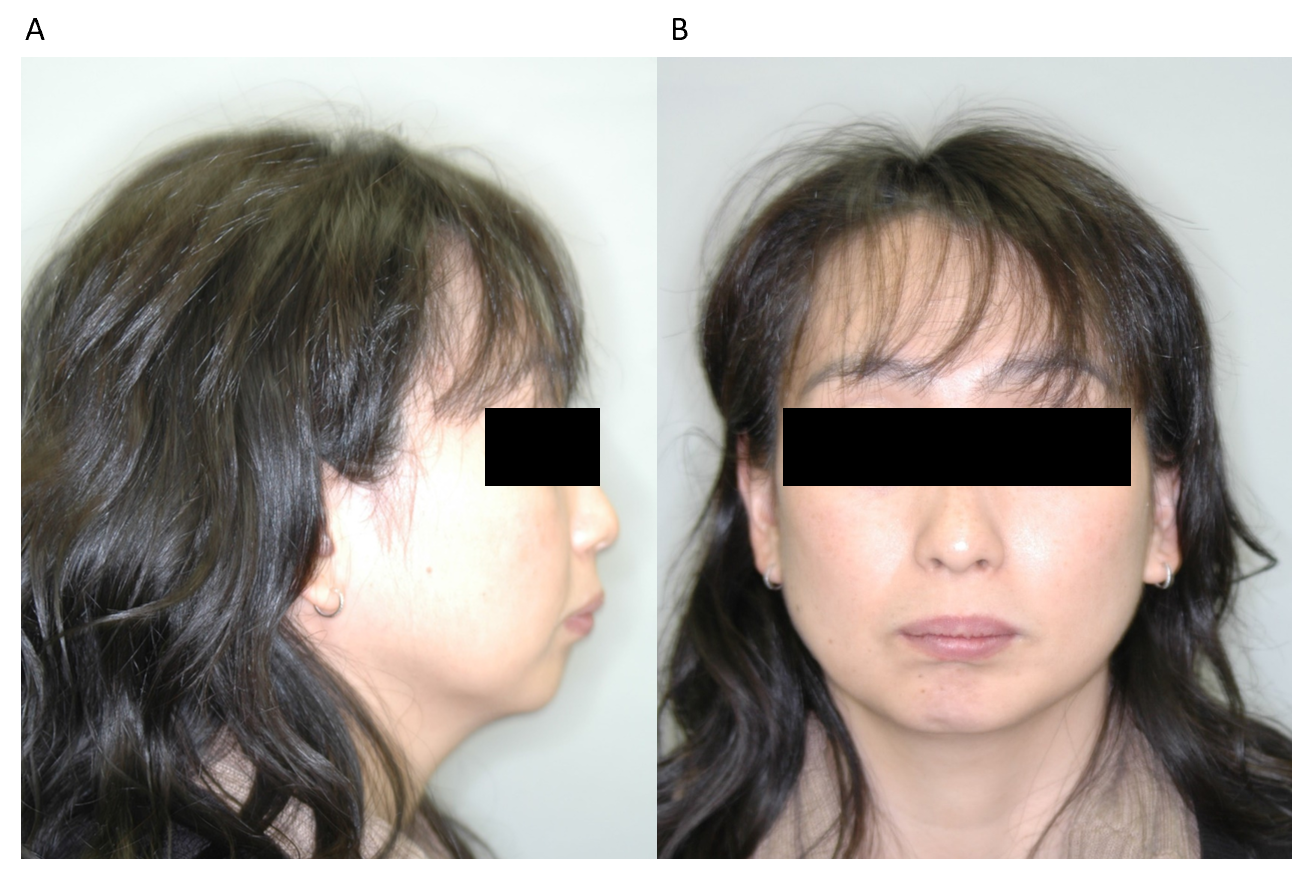 Figure 1 Pre-treatment facial photographs. A: Lateral view; B: Front view.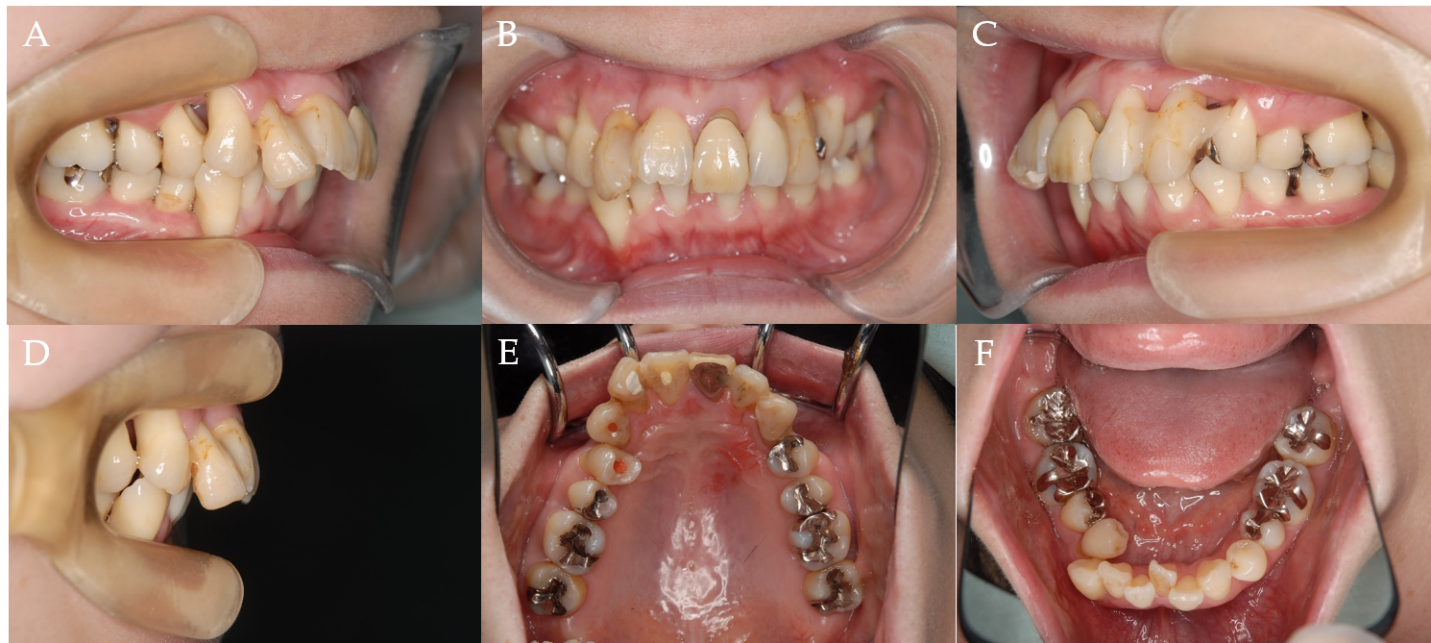 Figure 2 Pre-treatment intraoral photographs. A: Right side view; B: Front view; C: Left side view; D: Incisal view; E: Upper occlusal view; F: Lower occlusal view.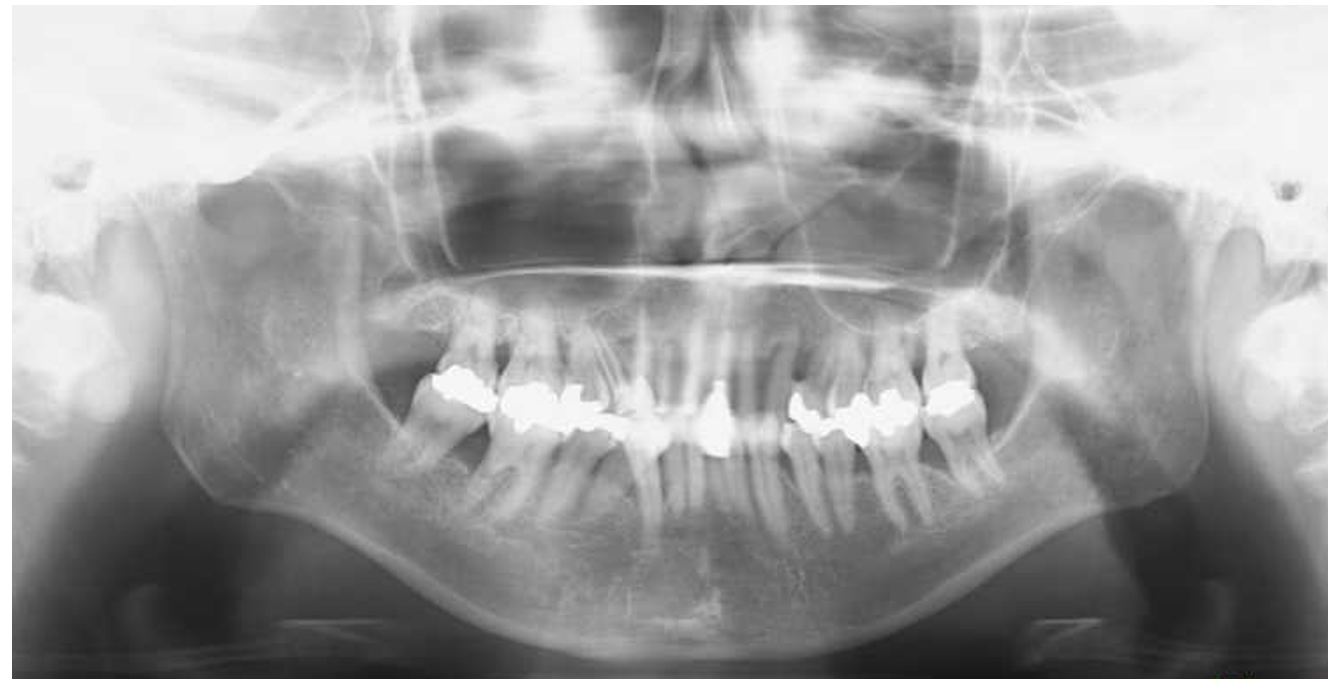 Figure 3 Pre-treatment panoramic radiograph.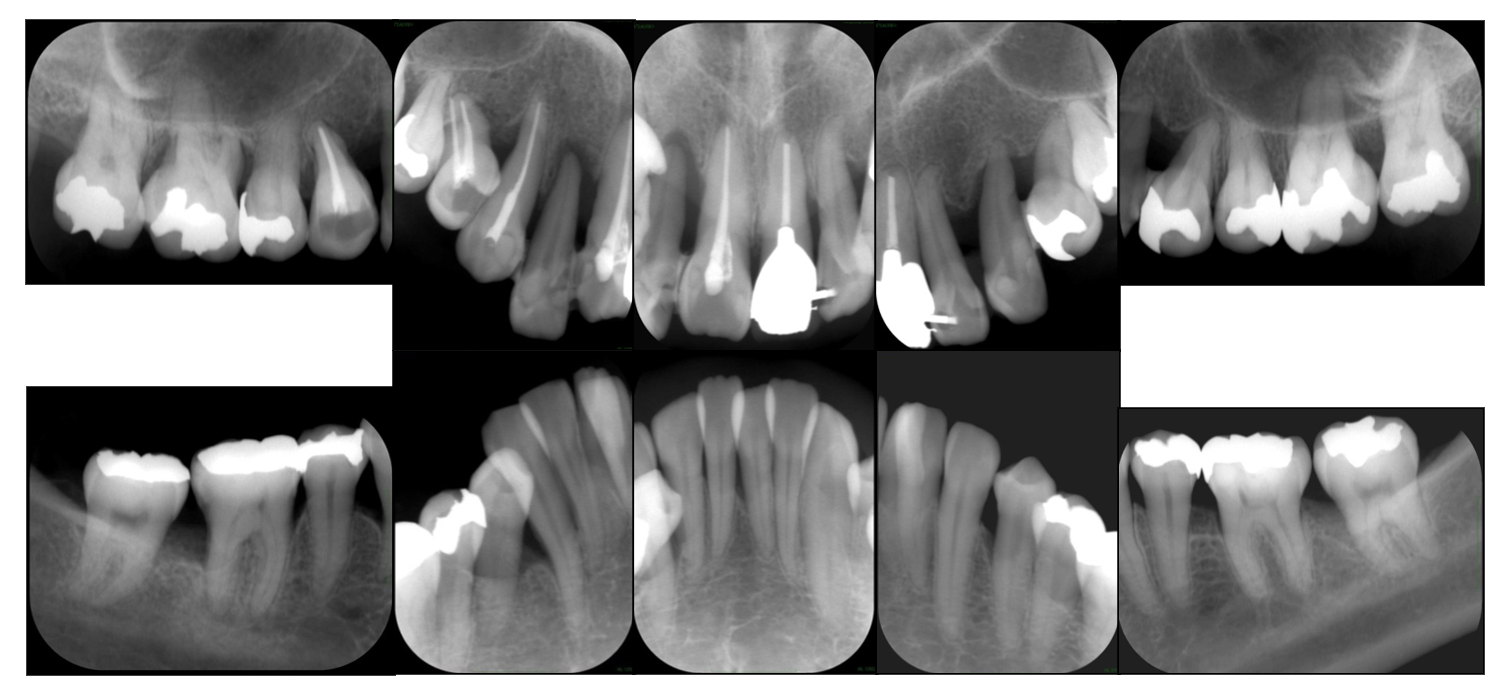 Figure 4 Pre-treatment full-mouth set of dental radiographs.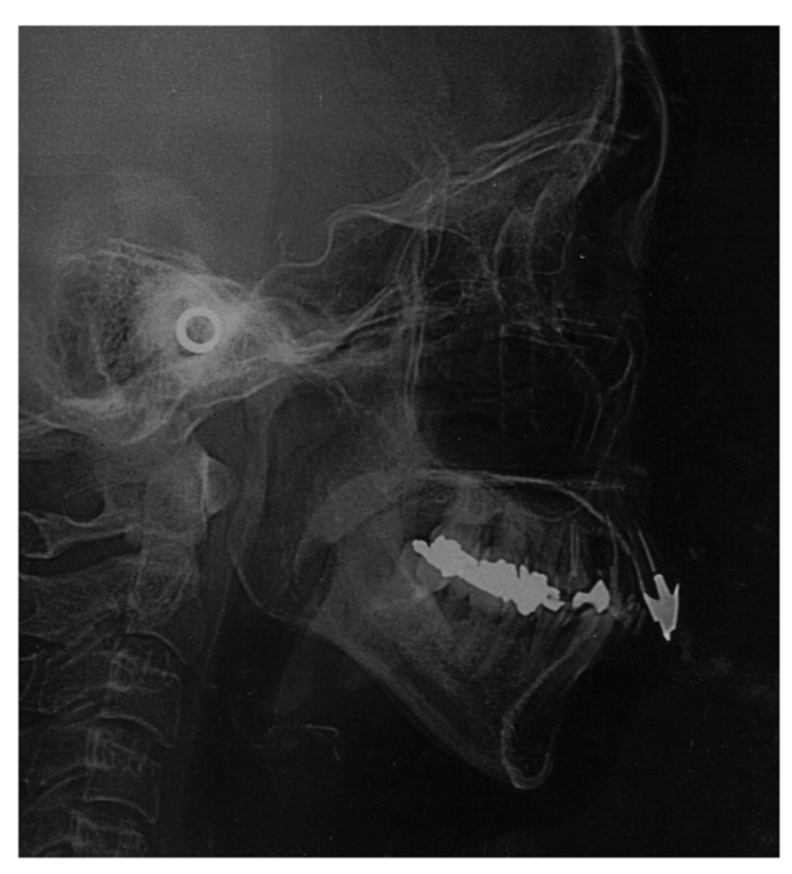 Figure 5 Pre-treatment cephalometric radiograph.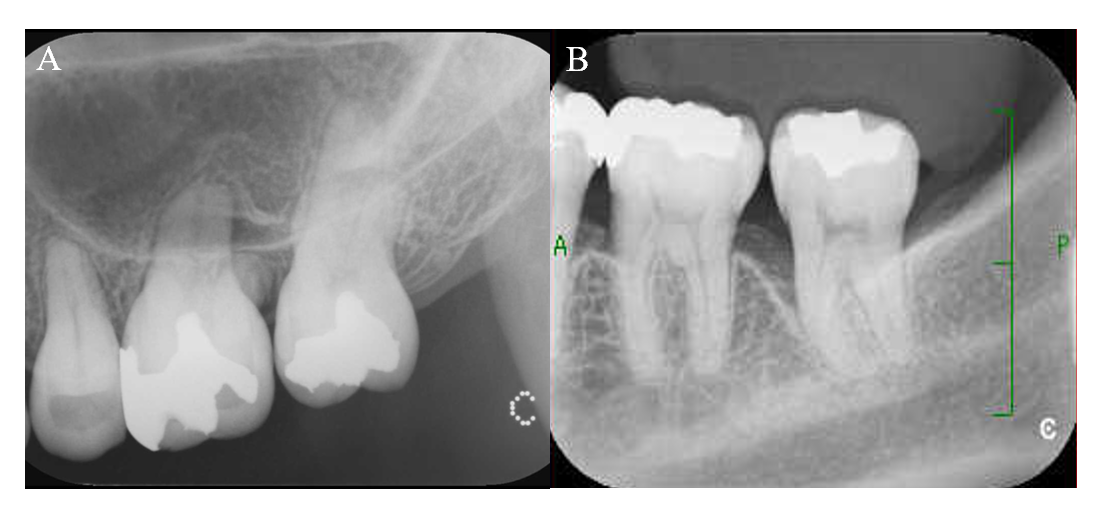 Figure 6 Dental radiographs of the upper and lower left molars after orthodontic treatment. A: Upper left molars; B: Lower left molars.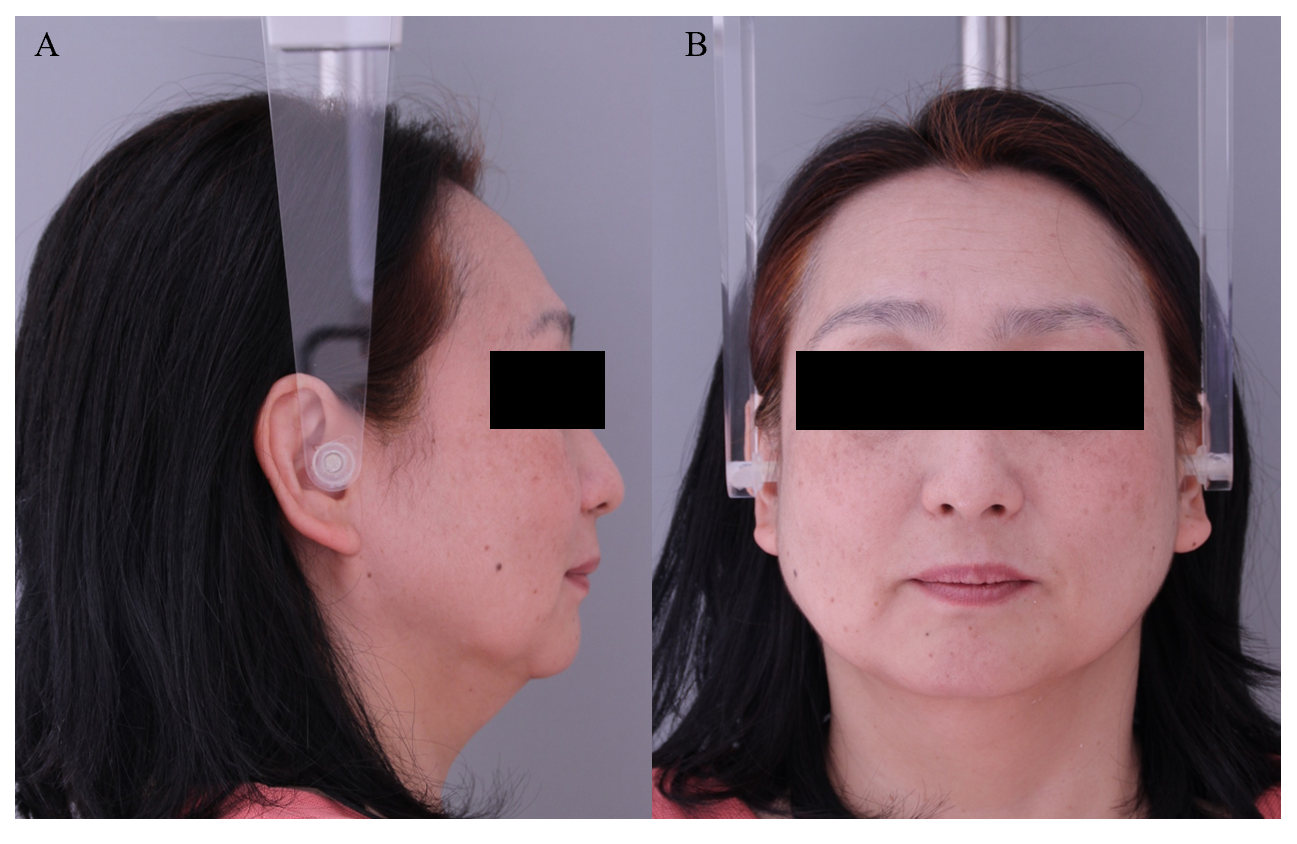 Figure 7 Post-treatment facial photographs. A: Lateral view; B: Front view.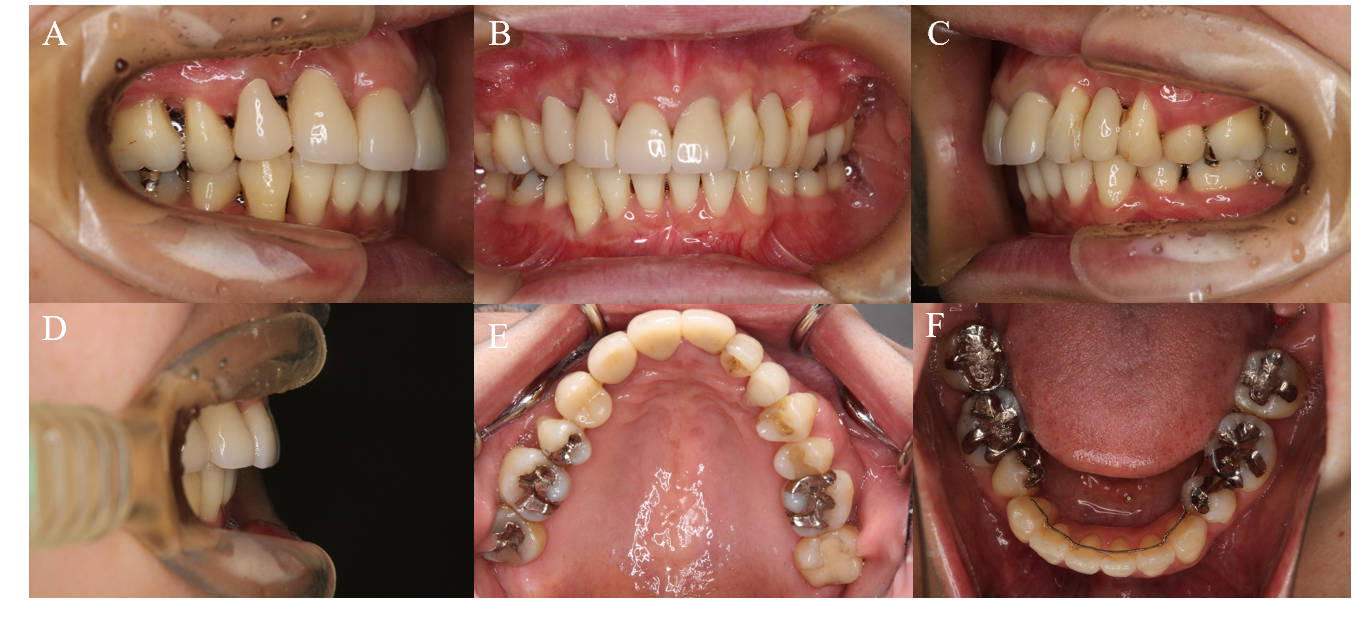 Figure 8 Post-treatment intraoral photographs. A: Right side view; B: Front view; C: Left side view; D: Incisal view; E: Upper occlusal view; F: Lower occlusal view.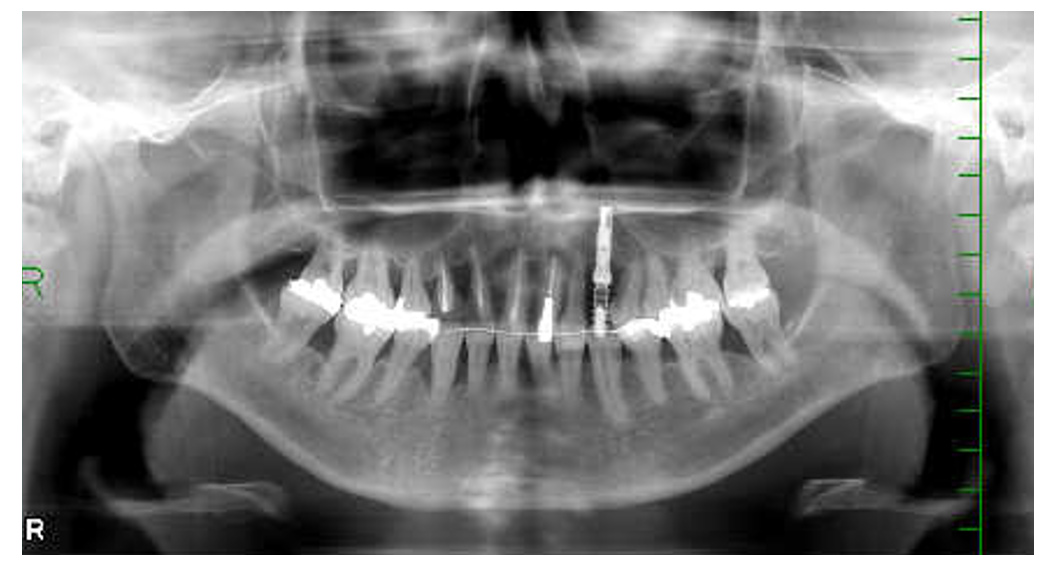 Figure 9 Post-treatment panoramic radiograph.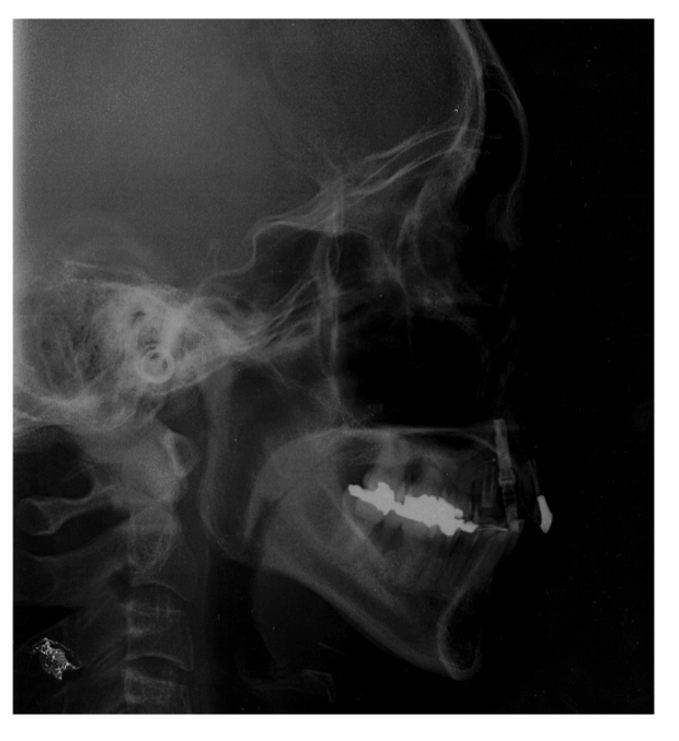 Figure 10 Post-treatment cephalometric radiograph.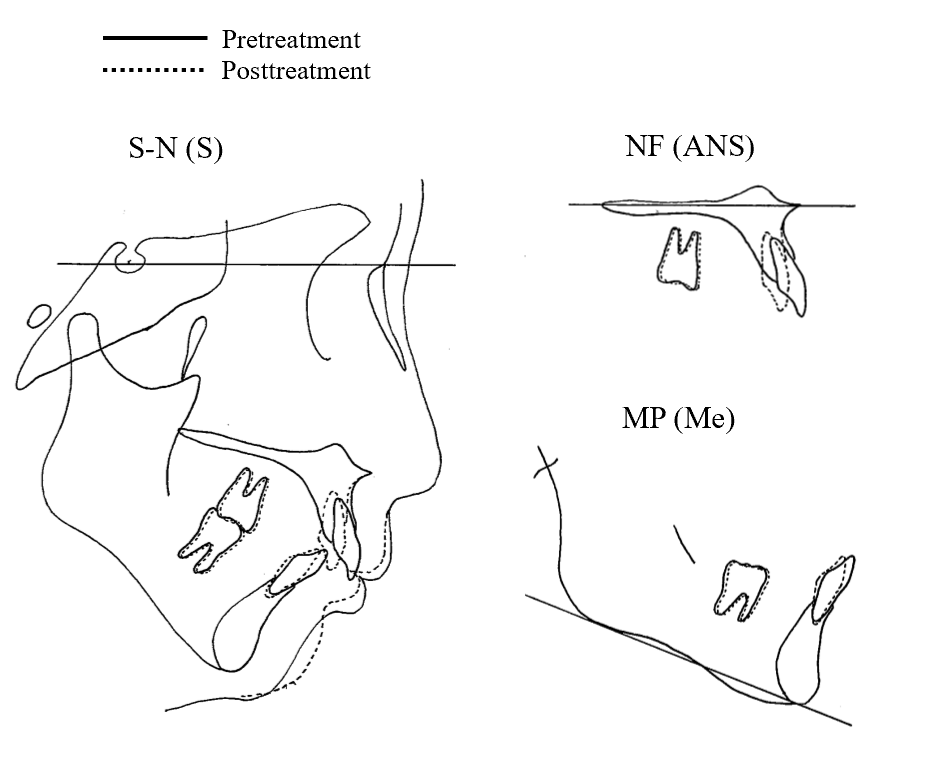 Figure 11 Cephalometric superimposition (pre-treatment and post-treatment). S-N(S): Superimposition for sella-nasion at sella; NF(ANS): Superimposition for nasal floor at anterior nasal spine; MP(Me): Superimposition for mandibular plane at menton.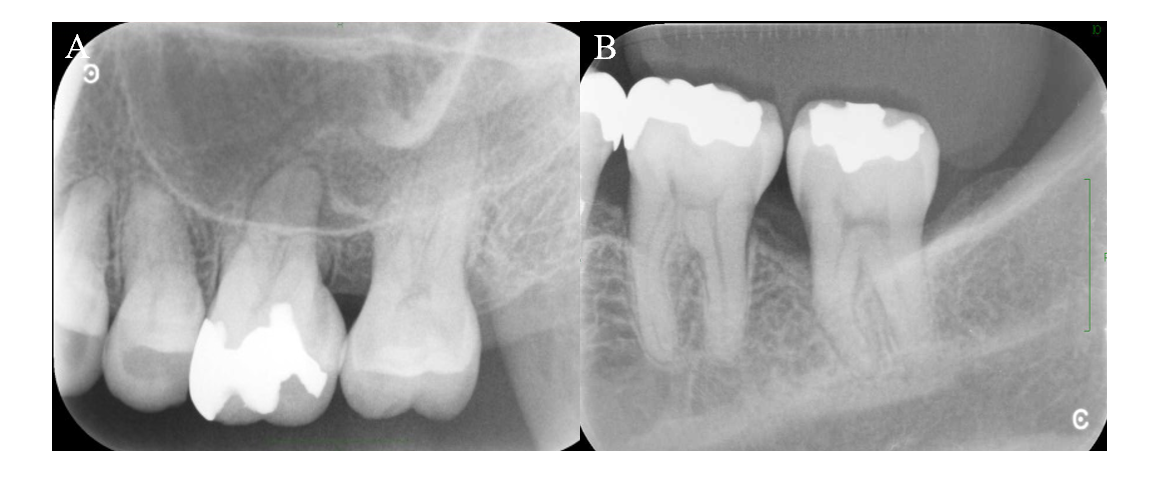 Figure 12 Dental radiographs of the upper and lower left molars after periodontal surgery. A: Upper left molars; B: Lower left molars.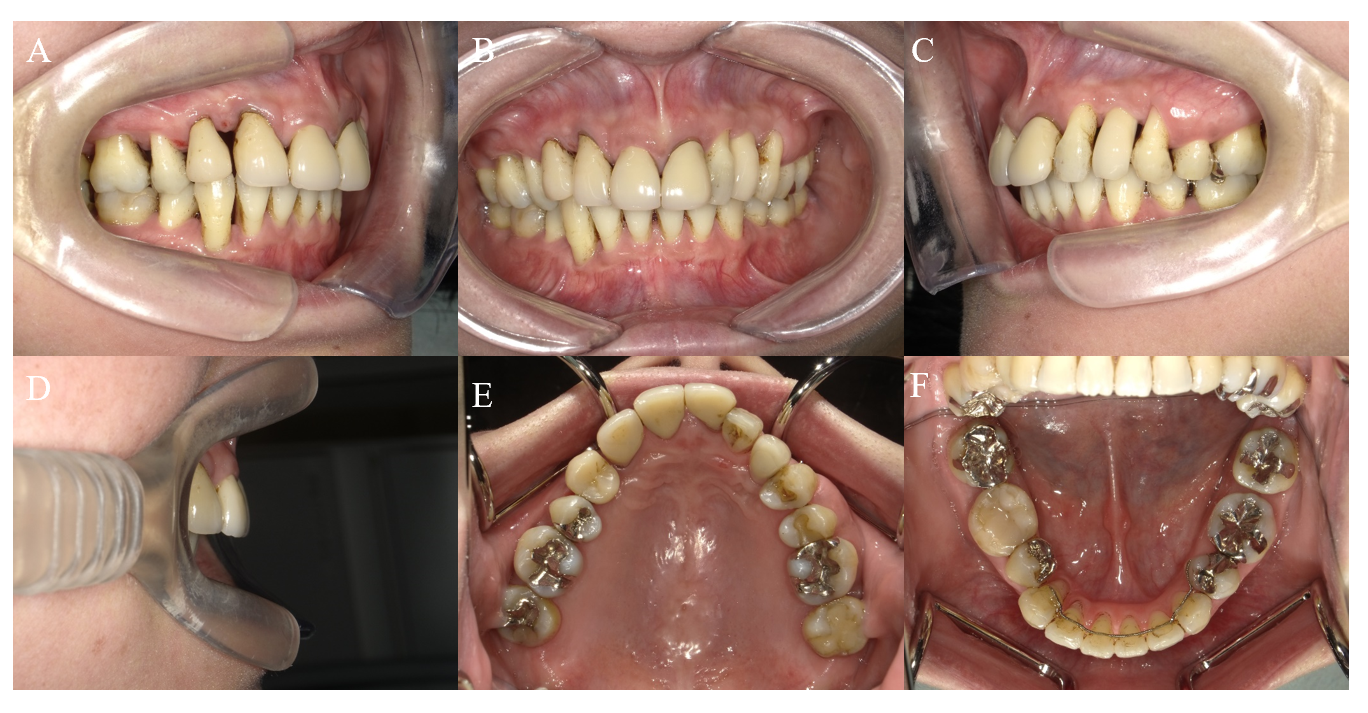 Figure 13 Intraoral photographs after 10 yr of retention. A: Right side view; B: Front view; C: Left side view; D: Incisal view; E: Upper occlusal view; F: Lower occlusal view.Table 1 Pre-treatment periodontal examinationsPlaque index: 50.9%; Periodontal inflamed surface area: 1725.7 mm2; +: Bleeding on probing.Table 2 Summary of cephalometric measurementsTable 3 Periodontal examinations one year after beginning of initial periodontal treatmentPlaque index: 11.6%; Periodontal inflamed surface area: 309.3 mm2; +: Bleeding on probing.Table 4 Periodontal examinations after orthodontic treatmentPlaque index: 9.0%; Periodontal inflamed surface area: 270.1 mm2; +: Bleeding on probing.Table 5 Periodontal examinations at beginning of supportive periodontal therapyPlaque index: 8.0%; Periodontal inflamed surface area: 107.2 mm2; +: Bleeding on probing.Table 6 Periodontal examinations after 10 yr of retentionPlaque index: 9.0%; Periodontal inflamed surface area: 26.1 mm2; +: Bleeding on probing.Maxilla1716151413121121222324252627Pocket depth (buccal)323857754646654758322346576325653423458833Bleeding on probing+++++++++++++++++++++++++++++++++Pocket depth (palatal)834448324466664579433438586888663333368633Bleeding on probing+++++++++++++++++++++++++++++++Tooth mobility11122312222110Mandible1716151413121121222324252627Pocket depth (lingual)337838334534435533335622222223553355633733Bleeding on probing+++++++++++++++++++++Pocket depth (buccal)434934333556554423324463323323423323423834Bleeding on probing+++++++++++++++++++Tooth mobility11112111101111MeasurementsPre-treatmentPost-treatmentAfter 10 yr of retentionSNA (°)81.981.181.2SNB (°)71.972.072.0ANB (°)10.09.19.2FMA (°)32.032.132.1FMIA (°)46.954.454.2IMPA (°)101.193.593.6U1-FH (°)109.998.698.8Over jet (mm)9.55.05.2Over bite (mm)6.04.04.3Maxilla1716151413121121222324252627Pocket depth (buccal)133635433535323338323233334223532222335333Bleeding on probing++++++++Pocket depth (palatal)333335333335533338333333335345332323233323Bleeding on probing+++++++Tooth mobility00010000021000Mandible1716151413121121222324252627Pocket depth (lingual)336333323533333222222222222223333336533633Bleeding on probing+++++Pocket depth (buccal)638336333335333322212212212222333322333733Bleeding on probing+Tooth mobility11012111101101Maxilla1716151413121121222324252627Pocket depth (buccal)323434323323322-322323323-533323335533Bleeding on probing++++Pocket depth (palatal)323333433332333-323323323-433323336623Bleeding on probing++++++++++Tooth mobility000000000000Mandible1716151413121121222324252627Pocket depth (lingual)334333323-212212212212212212-323533533Bleeding on probing++++Pocket depth (buccal)334434323-323412222323312212-323333623Bleeding on probing+++++Tooth mobility000000000000Maxilla1716151413121121222324252627Pocket depth (buccal)333323212213322-212212212-222323333333Bleeding on probing++Pocket depth (palatal)333323323222313-323323312-323323323323Bleeding on probing+++++Tooth mobility001100000000Mandible1716151413121121222324252627Pocket depth (lingual)323333323-323212323323323323-323323333Bleeding on probing++++++Pocket depth (buccal)322333323-523323323323212212-323433323Bleeding on probing+Tooth mobility000000000000Maxilla1716151413121121222324252627Pocket depth (buccal)333323212212322-212212212-323212223223Bleeding on probing+Pocket depth (palatal)323323212222212-212222212-212323323323Bleeding on probing+Tooth mobility000100100000Mandible1716151413121121222324252627Pocket depth (lingual)323323323-323322212212212212-212323323Bleeding on probing+Pocket depth (buccal)322323212-323212212212212212-212323323Bleeding on probing+Tooth mobility001000000000